РезюмеЗуев Олег АльбертовичЦель: соискание должности фотографаДата рождения: 10.10.1992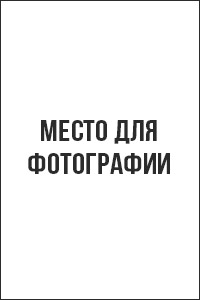 Город:  СтавропольСемейное положение: не женатТелефон: +7-xxx-xxx-xx-xxE-mail: zuevolegfotograf@yandex.ruОбразование высшее (очное):Северо-Кавказский федеральный университет (2009-2014 г.г.)Специальность: реклама и PR, специалист по рекламеОпыт работы:Дополнительная информация:Знания иностранных языков: французский со словаремВладение компьютером: интернет, офис, ФотошопЛичные качества: ответственность, креативность, гуманитарный склад ума, здоровый перфекционизм. Рекомендации с предыдущего места работы:ООО «Фотостудия номер 1»Руководитель фотостудии: Сидельников Иван Геннадьевичт. +7-xxx-xxx-xx-xxОжидаемый уровень заработной платы: 52 000 рублей.Люблю фотографировать и считаю, что фотограф – лучшая профессия. Именно поэтому у меня получаются отличные снимки.Шаблон резюме подготовлен экспертами делового онлайн-журнала «ПАПА ПОМОГ»http://papapomog.ru04.02.2017 — наст. времяООО «Фотостудия номер 1»Должность: фотографДолжностные обязанности:Изготовление фото на документы;
Выезд к клиентам для проведения фотосессий;
Ретушь фотографий;
Заказ фотокниг.04.02.2016-02.01.2017ООО «Лаборатория полиграфии»Должность: помощник печатникаДолжностные обязанности:Подготовка макетов в печати;
Общение с клиентами (разово);
Заказ расходных материалов для печати;
Ведение отчетности о проделанной работе.